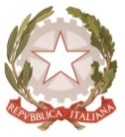 MINISTERO DELL’ ISTRUZIONE, DELL’UNIVERSITA’, DELLA RICERCAUFFICIO SCOLASTICO REGIONALE PER IL LAZIOLICEO SCIENTIFICO STATALE“TALETE”Roma,10.12.2018Agli Alunni delle classi VAi Genitori degli alunni delle classi VAi DocentiP.C. Alla DSGA Sig.ra P. LeoniP.C. Al personale ATASito webCIRCOLARE N.242Oggetto: Università la Sapienza Facoltà di Economia - Giornata della matricola 17-18-19 dicembre 2019.Si informa che il Servizio di Tutorato e Orientamento della Sapienza, Facoltà di Economia, ha organizzato nei giorni 17, 18 e 19 dicembre  p.v. la giornata della matricola.Durante tali giornate alla presentazione dell’offerta formativa si affiancheranno momenti di  approfondimento disciplinare secondo il programma allegato.L’iniziativa è riservata a quaranta studenti, per partecipare è obbligatorio prenotarsi al seguente indirizzo mail:  sort-economia@uniroma1.it. L’evento sarà proposto nuovamente all'inizio dei corsi di secondo semestre, nella settimana 24-27 febbraio 2020, per gli insegnamenti di Istituzioni di diritto privato, Ragioneria, Economia politica.Docente Referente 							Il Dirigente scolastico		per L’Orientamento Universitario					Prof. Alberto Cataneo     Prof.ssa Annalisa Palazzo            Si informa che il Servizio di Tutorato e Orientamento della Sapienza, Facoltà di Economia, ha organizzato nei giorni 17, 18 e 19 dicembre  p.v. la giornata della matricola.Durante tali giornate alla presentazione dell’offerta formativa si affiancheranno momenti di  approfondimento disciplinare secondo il programma allegato.L’iniziativa è riservata a quaranta studenti, per partecipare è obbligatorio prenotarsi al seguente indirizzo mail:  sort-economia@uniroma1.it. L’evento sarà proposto nuovamente all'inizio dei corsi di secondo semestre, nella settimana 24-27 febbraio 2020, per gli insegnamenti di Istituzioni di diritto privato, Ragioneria, Economia politica.Docente Referente 							Il Dirigente scolastico		per L’Orientamento Universitario					Prof. Alberto Cataneo     Prof.ssa Annalisa Palazzo                                                 (Firma autografa sostituita a mezzo stampa                                                                                                                ai sensi dell’at. 3 comma 2 del d.lgs. n. 39/1993)